В ДК Партизан  20 июня для детей  была проведена  игра-путешествие "В поисках..." Три команды проходили индивидуальные маршруты, выполняя разнообразные увлекательные задания . На финише команду победителей  наградили сладкими призами.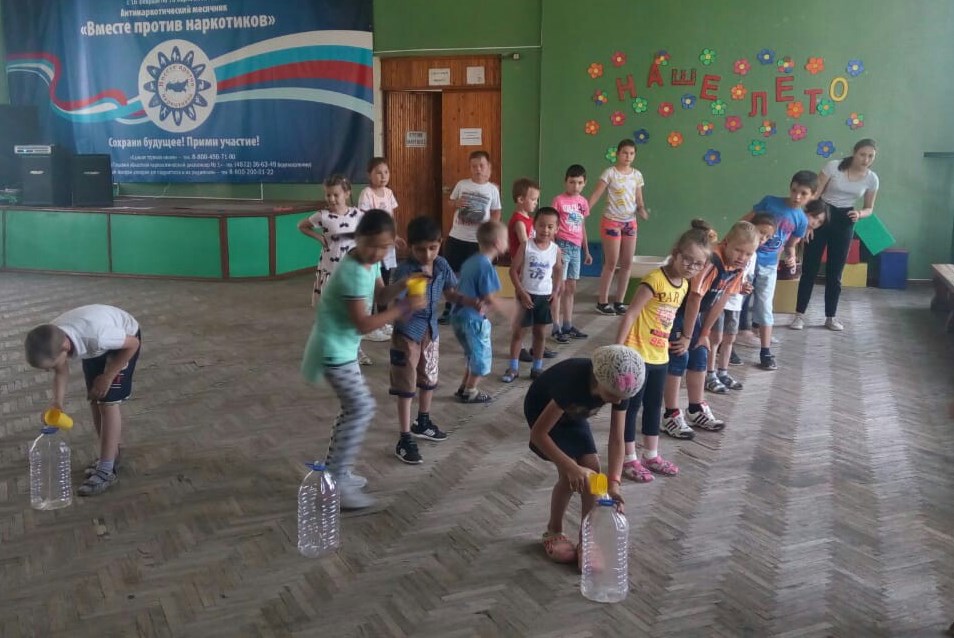 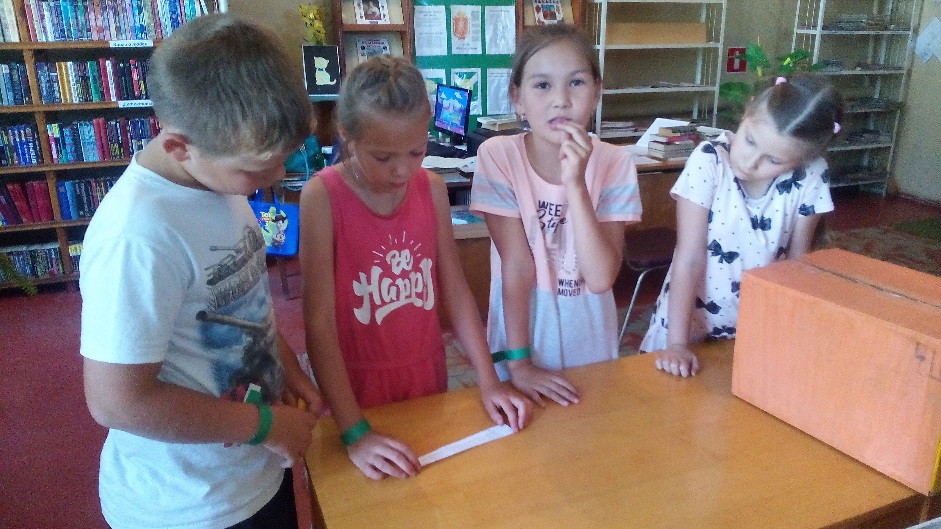 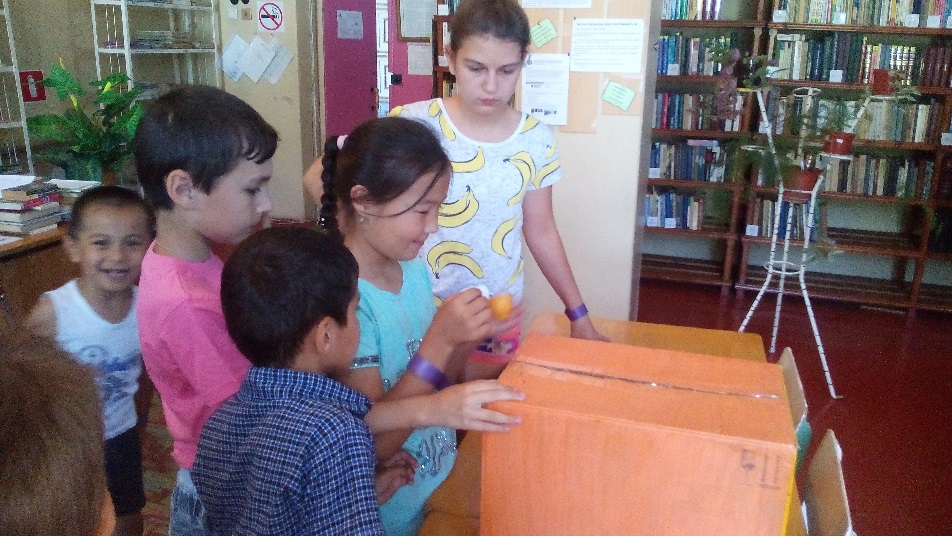 